Note explicative1 / Le suivi des élèves par l’équipe pédagogiquePendant les PFMP, chaque élève est suivi par un enseignant référent. En fin de période, l’enseignant référent rencontre le tuteur et l’élève sur le lieu de PFMP. L’entretien a plusieurs objectifs :- aider le tuteur à finaliser son compte rendu d’évaluation [Document C],- évaluer la façon dont les objectifs négociés en amont ont été traités et atteints,- évaluer le degré d’intégration et d’implication de l’élève dans l’organisation,- s’assurer de l’alimentation du passeport professionnel sur la base des activités rencontrées.2 / La production de L’élèveL’élève doit décrire, dans son passeport professionnel (logiciel Cerise), les activités administratives rencontrées en PFMP. Il doit rédiger une fiche pour chaque activité réalisée. Il devra joindre toutes les annexes nécessaires à la compréhension du travail (elles pourront être scannées pour être jointes dans Cerise).Ces activités décrites seront ensuite réinvesties en formation par les enseignants.Un rapport de stage est facultatif.3 / Le rôle du tuteurLe tuteur doit aider à la conceptualisation des situations professionnelles via le passeport professionnel. Pour cela :- il aide l’élève à comprendre le contexte de l’activité singulière qui lui est confiée,- il accompagne l’élève dans la rédaction du passeport professionnel,- il prévoit régulièrement un temps de concertation avec l’élève.Au-delà des activités proprement dites, le tuteur participe à la réflexivité de l’élève sur son parcours professionnel et la pertinence de ses choix d’orientation.En fin de PFMP le tuteur rédige, avec l’enseignant, un compte-rendu [C] sur les activités réalisées par le stagiaire qui évalue les capacités de l’élève à se socialiser au sein de l’organisation, travailler professionnellement, se confronter à la complexité et aux aléas des tâches administratives.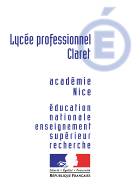 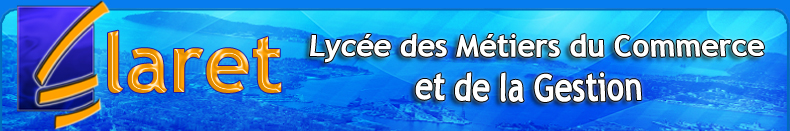 